		OBJEDNÁVKA č. OBJ20200015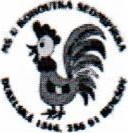 Datum: 30.4.2020Ob'ednáváme u Vás:Cena celkem s DPH: 0,00 KčZpráva pro dodavatele:Doprava:Další obchodní podmínky:Na faktuře uvádějte číslo naší objednávkyV případě splnění požadavků zákona č. 340/2015 Sb. o Registru smluv, bude tato objednávka uveřejněna v celém rozsahu (smlouvy.gov.cz).Cena je splatná na základě faktury ve lhůtě 30 dní od dodání zboží (služeb) nebo doručení faktury, a to ten den, který nastane nejpozději.Preferujeme elektronickou formu faktury ve formátu ISDOCx (www.isdoc.cz)Nabídka	Výrobce:	www.drevovzahrade.czJan Havel -xxxxxxxxxxxxxFrýdlant 464 01	Ve věciNový zahradní herní prvek —	Dětský autobus 1 ks.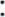 Prolézačka pro děti.viz.: náhled , splňuje čsn en 1176 - certifikováno.	Cena .	autobus	á 42 OOOkč. 1 ks 42 000 kč .	Cena celkem:	42 000 kč.Cena je konečná včetně dopravy,montáže a DPH.Náhled: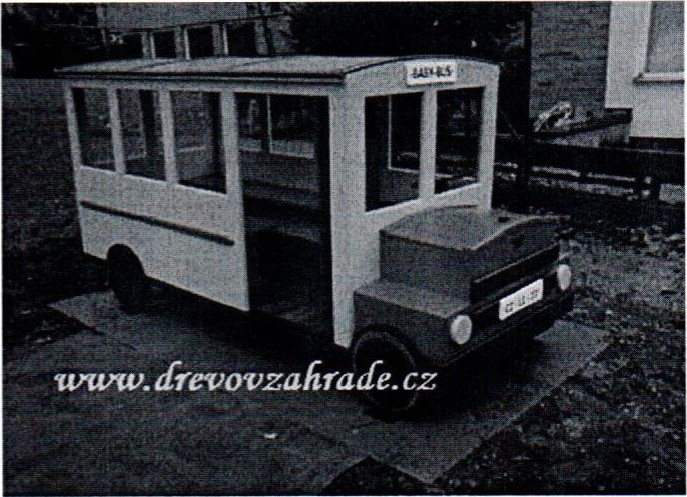 Označení položkyJednotkov cena bez DPHMnožstvíSazba DPHCena bez DPHDPHCena s DPH celkemZahradní prvek prolézačka autobus 2 kusy84 OOO,OO Kč0,00 KčObjednávku schválil:Jitka Straková Objednávku vystavil:Akceptace objednávky dodavatelem:Datum:Jméno:Akceptací této objednávky potvrzuji, že jsem osobou k tomuto právnímu jednání oprávněnou.